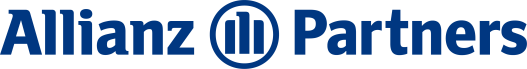 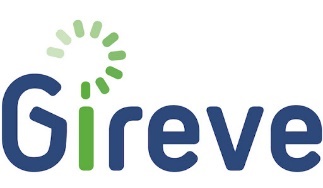 Paris, 03 février 2021Allianz Partners enrichit son offre de services de mobilité électrique avec la solution de GIREVELa solution de GIREVE permettant de localiser les bornes de recharge pour véhicules électriques, intègre les systèmes d’assistance d’Allianz Partners pour mieux accompagner les conducteurs de véhicules électriquesAllianz Partners, leader mondial des services d’assistance  B2B2C, enrichit son offre d’assistance pour les conducteurs de véhicules électriques avec la possibilité de localiser les bornes de recharge directement dans son système de gestion des incidents. GIREVE offre ainsi la meilleure couverture en nombre de points de recharge en Europe, avec une base de données complète sur les infrastructures de recharge, leur disponibilité en temps réel, et la possibilité de réserver une borne de recharge à distance. Avec cette nouvelle offre, Allianz Partners poursuit son engagement en matière de mobilité durable et démontre ainsi sa capacité à accompagner et à anticiper les besoins de ses clients et des propriétaires de véhicules électriques. L’objectif est également d’assurer une expérience client optimale en mettant à disposition de l’utilisateur des données de qualité comme la mise à jour en temps réel de la disponibilité des bornes et de leur état de fonctionnement, ainsi que toutes les informations nécessaires au client et au dépanneur : horaires d’accès, type de connecteur, puissance de recharge, etc.Le partenariat, mis en place en France en janvier 2021, sera ensuite étendu sur l’ensemble de l’Europe. Il s’inscrit dans la stratégie globale d’Allianz Partners de services autour du véhicule électrique. Depuis juin 2020, Allianz Partners accompagne son réseau de prestataires dans l'installation de bornes de recharge rapide sur leurs sites grâce à une offre clé en main en partenariat avec EVBox, pionnier de la recharge pour véhicules électriques, et ENGIE Solutions, créateur de réponses sur-mesure aux défis de la transition énergétique. En Mars 2020, Allianz Partners a également rejoint CharIN, initiative visant à unifier le chargement autour du standard CCS, en tant que membre partenaire.Enfin, à partir de 2021, Allianz Partners proposera un réseau de remorquage et de dépanneurs spécialement formés et agréés pour les véhicules électriques, ainsi qu’une une ligne téléphonique d'assistance dédiée aux propriétaires de véhicules électriques, cette dernière étant également accessible à l’aide du bouton d’assistance installé dans l’habitacle. « Allianz Partners participe déjà largement à la transition vers une mobilité électrique et durable. L’intégration des données GIREVE dans nos systèmes et process va participer à l’amélioration de l’expérience client sur l’assistance dédiée au véhicule électrique. De nouveaux services adaptés à ces nouveaux usages sont proposés à nos clients et reposent sur une parfaite maîtrise du réseau et des fonctionnalités des bornes de recharge » commente Jérôme Joubert, Directeur Marketing Assistance Routière chez Allianz Partners. « Nous sommes heureux de travailler avec Allianz Partners, leader de l’assurance et de l’assistance, pour les aider à enrichir leurs services aux conducteurs de Véhicules Electriques. Par exemple, un conducteur de VE dont la batterie est vide a besoin d’assistance dédiée, pour localiser une borne compatible proche, en service et disponible. C’est pourquoi la combinaison des expertises d’Allianz Partners et de GIREVE constitue un atout clef pour améliorer l’expérience des conducteurs et continuer à faciliter l’adoption du VE. »  ajoute Armand Gallet, Business Development Manager, GIREVE A propos d’Allianz Partners L’un des leaders mondiaux de l'assistance et de l'assurance B2B2C, Allianz Partners propose des solutions globales dans les domaines de la vie et de la santé à l’international, de l’assurance voyage, de l’assurance automobile et de l’assistance. Centrés sur les besoins clients, nos experts repensent les services assurantiels en proposant des produits et solutions de demain « high-tech, high-touch » qui dépassent le cadre de l'assurance traditionnelle. Intégrés aux offres de nos partenaires ou proposés directement aux clients, nos produits sont commercialisés sous quatre marques commerciales : Allianz Assistance, Allianz Automotive, Allianz Travel et Allianz Care. Présents dans 75 pays, nos 21 500 collaborateurs parlent 70 langues, traitent 71 millions de dossiers chaque année et ne ménagent pas leurs efforts pour aider et protéger nos clients dans le monde entier.Pour en savoir plus, rendez-vous sur : www.allianz-partners.com A propos de GIREVEGIREVE est la plateforme d’itinérance offrant la meilleure couverture en nombre de points de recharge en Europe. Elle permet aux conducteurs de véhicules électriques de se charger facilement grâce aux partenariats mis en place entre opérateurs de mobilité et d’infrastructures. GIREVE assure un rôle d’interface contractuelle, technique et opérationnelle entre des systèmes hétérogènes. Comptabilisant plus de 100 000 points de recharge dans 25 pays, GIREVE s’attache à offrir le meilleur service au marché, par des solutions flexibles et pensées pour s’adapter aux besoins de ses partenaires.  Pour en savoir plus, rendez-vous sur : www.gireve.com Contacts PresseAgence Wellcom pour Allianz Partners - 01 46 34 60 60 - allianzpartners@wellcom.fr  GIREVE Marie Bonnefous – 01 84 73 22 57 - marie.bonnefous@gireve.com 